Z A P I S N I KSa 04. sjednice Odbora za financije i proračun Općinskog vijeća Općine Lasinja, održane 15.12.2021. godine u poslovnom uredu općinskog načelnika u Lasinji, Lasinjska cesta 19, sa početkom u 09:00 sati.Prisutni članovi odbora:  Zmajlović Željko  (predsjednik)                                                                              Mirko Jušinski     (član)                                        Prigorac Matija    (član)Ostali prisutni: Perčić Marijo        – općinski načelnik,                        Vuksan Jadranka – referentica za financije, računovodstvo i proračunOdsutni članovi: Mihalić Ivan                           Milovac Zrinkaza današnju sjednicu predlaže se sljedeći:Dnevni red:Prijedlog Odluke o III. Izmjenama i dopunama Proračuna Općine Lasinja za 2021. g. i projekcije za 2022. i 2023. godinu;Prijedlog III. Izmjena i dopuna Plana razvojnih programa za razdoblje 2021-2023. godine;Pitanja i prijedlozi.Predloženi dnevni red se jednoglasno usvaja, te se pristupa raspravi po pojedinim točkama dnevnog reda.AD-1/ Prijedlog Odluke o III. Izmjenama i dopunama Proračuna Općine Lasinja za 2021. g. i projekcije za 2022. i 2023.godinu (III rebalans) Predsjednik Odbora za financije otvara današnju 4. sjednicu, konstatira da ima dovoljno članova tri od ukupno pet za donošenje pravovaljanih odluka. Pisani tekst obrazloženja je u privitku, referentica  za računovodstvo, financije i proračun, koja je pripremila materijale, objasnila je da se prihodi i rashodi planirani Proračunom Općine Lasinja za 2021. g. i II rebalansom Proračuna, ne ostvaruju onako kako su planirani, pa ih je potrebno preraspodijeliti, tj. u pojedinim stavkama povećati ili smanjiti, upisati nove proračunske pozicije u programe, projekte i aktivnosti u skladu sa realizacijom proračuna, tj. izvršenja sa mjesecom studeni ove godine i planiranoj provedbi poslovanja do kraja tekuće godine. Stoga je planirani treći Rebalans proračuna u ukupnom iznosu od *7.215.000,00 kuna, što je smanjenje za (685.000,00 kn) u odnosu na II rebalans proračuna, upisani je višak prihoda iz 2020. godine u iznosu od (*1.260.966,28 kn).Predložene su promjene kako slijedi:-Pozicija prihoda P0010 – Tekuće pomoći iz državnog proračuna planiramo na 1.486.000,00 kn, planirana su sredstva od kompenzacijske mjere, umjesto fiskalnog izravnanja kojim se doznačuju mjesečni iznosi od  (114.194,54 kn) i sredstva od Ministarstva za demografiju, obitelj, mlade i socijalnu politiku u iznosu od (110.000,00 kn), za sufinanciranje programa boravka djece u dječjem vrtiću „Bambi“ Lasinja (R0121 – 370.000,00 kn)-Pozicija prihoda P0012 Kapitalne pomoći iz državnog proračuna, planiramo iznos od 260.000,00 kn, od Ministarstva regionalnog razvoja, za ulaganja u modernizaciju cesta, te za uređenje okoliša dječjeg vrtića (izrada sjenice u dvorištu vrtića, nabava opreme i igrala za djecu)-Pozicija prihoda P0013 Kapitalne pomoći iz županijskog proračuna, planiramo iznos od 574.950,00 kn. Sredstva u iznosu od (500.000,00 kn) za sanaciju štete od elementarne nepogode iz prosinca 2020.g. od razornog potresa na građevinskim objektima, komunalnoj infrastrukturi, te obiteljskim kućama i objektima. Sklopljeni su Ugovori za sufinanciranje izrade projektne dokumentacije za nogostup Lasinja-Kupska cesta (49.000,000 kn) za izvršenje rashoda R0146-0 (143.000,00 kn), izrada projekta za auto kamp – lovački dom (Brezje) u iznosu od (20.000,00 kn)  za izvršenje rashoda R0134 (50.000,00 kn) za izradu programa zaštite divljači (5.000,00 kn).-Pozicija prihoda P0015 - Kapitalne pomoći od Fonda za zaštitu okoliša i energetsku učinkovitost (263.050,00 kn), putem natječaja za izvršenje rashoda R0071 – R0072 (330.000,00 kn) Ulaganje u računalne programe i opremu „Pametni gradovi i općine“ ukupan procijenjeni iznos je 332.100,00 kn za nabavu opreme video nadzora i računalne opreme za digitalnu arhivu, (80%  265.680,00 kn Fond + Općina  20% iznos od  64.420,00 kn).-Pozicija prihoda P0041 - višak prihoda poslovanja u iznosu od (+1.260.966,28 kn), utvrđeni Godišnjim izvještajem o izvršenju proračuna za 2020. godinu.-Primljeni je, realizirani i velikim dijelom otplaćeni dugoročni krediti od Privredne banke Zagreb u iznosu od (1.299.711,12 kn) za podmirenje dospjelih obveza po kapitalnim projektima prethodne godine (rekonstrukcija ceste, izgradnja nogostupa i rekonstrukcija sportskih terena Lastavica). Izvršena je prijevremena otplata znatnog dijela dugoročnog kredita u iznosu od (800.000,00kn), kojim je ubrzana otplata, opravdana su pristigla sredstva od kapitalnih pomoći, te znatno smanjene mjesečne obveze po otplatnim ratama glavnice i kamate po dugoročnom zaduživanju.  R0151-0 (58.000,00 kn) za izradu projektne dokumentacije za rekonstrukciju i dogradnju građevine Društvenog doma (DVD – Desno Sredičko), za koje su planirana sredstva EU fonda za građevinske radove rekonstrukcije i dogradnje u planiranom proračunu 2022. godine i projekcijama za 2023. i 2024. godinu.Temeljem prijedloga općinskog načelnika predložene su i usvojene promjene koje će pokriti stvarnu realizaciju rashoda do kraja tekuće godine u sljedećim pozicijama:R0153 – sanacija štete od potresa planirani ukupni novi iznos od 520.000,00 knR0131 – usluge tekućeg i investicijskog održavanja igrališta i sportskih terena na ukupan novi iznos od 14.000,00 knPisani tekst izvršenja je u privitku.Jednoglasno se prihvaća prijedlog III. Izmjena i dopuna Proračuna Općine Lasinja za 2021 g. (III rebalans) i upućuje se Općinskom vijeću na raspravljanje i konačno usvajanje.AD-2/ Prijedlog III. Izmjena i dopuna Plana razvojnih programa za 2021. g.Plan razvojnih programa za 2021. godinu potrebno uskladiti s izmjenama i dopunama Proračuna za 2021.g., tj. trećim rebalansom proračuna. Sve stavke Plana razvojnih programa su usklađene s realizacijom do mjeseca studenog ove godine. Vidljivo je da se ukidaju kapitalni projekti za koje se nisu ostvarili prihodi financiranja, a ostali projekti su usklađeni s prijedlogom proračuna.Jednoglasno se prihvaća ovakav prijedlog III. Izmjena i dopuna Plana razvojnih programa  i upućuje se Općinskom vijeću Općine Lasinja na konačno usvajanje.Pisani tekst sa obrazloženjem je u privitku.AD-3/ Pitanja i prijedloziDo kraja sjednice nije bilo drugih pitanja i prijedloga, te je zaključena današnja sjednica Odbora za financije i proračun.Završeno je u 10,00 sati.Zapisničarka                                                                                   Predsjednika OdboraJadranka Vuksan                                                                                Željko Zmajlović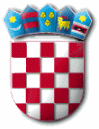 REPUBLIKA HRVATSKAKARLOVAČKA ŽUPANIJAOPĆINA LASINJA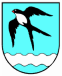 OPĆINSKO VIJEĆEODBOR ZA FINANCIJE I PRORAČUNODBOR ZA FINANCIJE I PRORAČUNODBOR ZA FINANCIJE I PRORAČUN04 / 2021.Lasinja, 15.12.2021.                                 